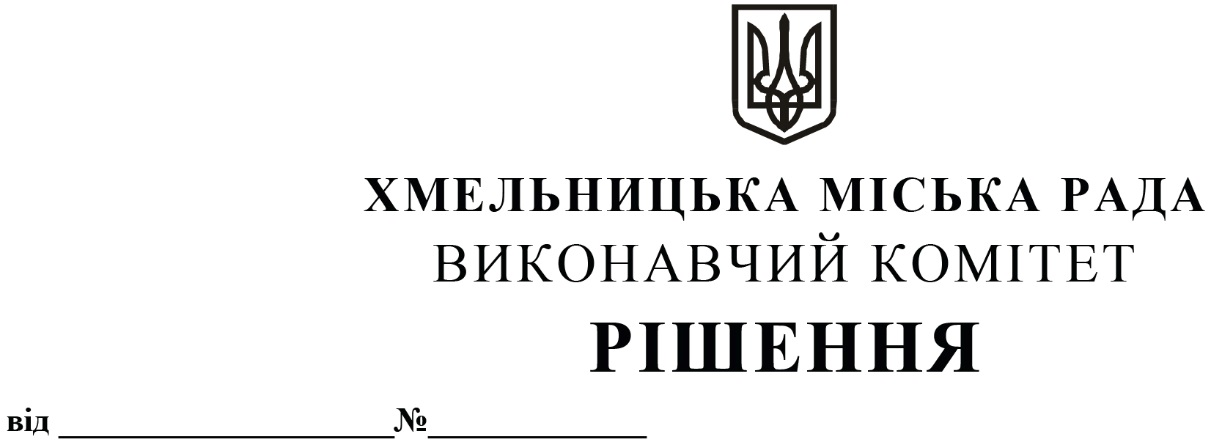 Про  внесення  на  розгляд  сесії міської радипропозиції   про   включення    нежитловогоприміщення     (колишнє     приміщення фельдшерського пункту),  яке   розташоване за адресою: Хмельницька  обл., Хмельницький  р-н,    с. Масівці, вул. Зарічанська, 4/1,   до переліку об’єктів малої  приватизації – окремого  майна, що  підлягає приватизаціїРозглянувши клопотання комунального підприємства «Агенція муніципальної нерухомості», керуючись законами України «Про місцеве самоврядування в Україні», «Про приватизацію державного і комунального майна»,  виконавчий комітет міської радиВИРІШИВ:1. Внести на розгляд сесії міської ради пропозицію про включення нежитлового приміщення (колишнє приміщення фельдшерського пункту) загальною площею 54,0 кв.м, яке розташоване за адресою: Хмельницька обл., Хмельницький р-н, с. Масівці, вул. Зарічанська, 4/1, до переліку об’єктів малої приватизації – окремого майна, що підлягає приватизації.2. Контроль за виконанням рішення покласти на заступника міського голови – директора департаменту інфраструктури міста В. Новачка.Заступник міського голови							М. КРИВАК